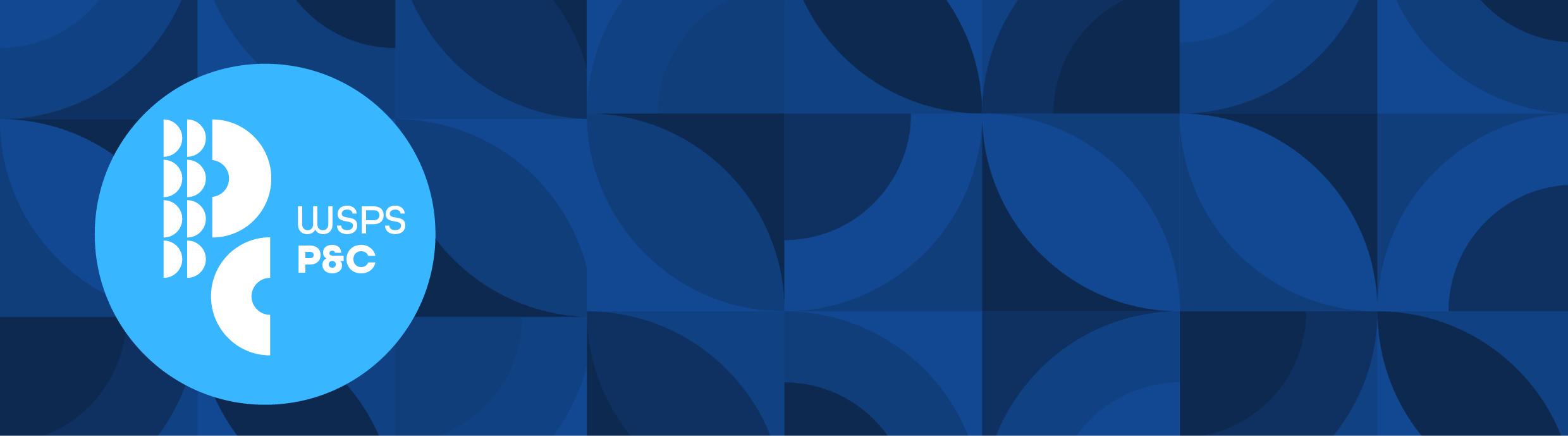 P&C Executive Committee 2024Appointed 28th November 2023President								Jo WalkerVice President -Canteen						Danielle HearnVice President -Uniform						Tanya BarnesSecretary								Sarah BoulterTreasurer								Alison LentonExecutive MembersUniform Assistant 1							Emma McGrathUniform Assistant 2							Eliza KingFundraising Convenor						Nina MillsCanteen Assistant							Danielle HearnPublicity and Communications Officer				Anna OrmerodOOSH Convenor							Jacqui PappasCommitteesPublicity & Communications Officers					Anna Ormerod									Alanna Yang									Mel Plant									Mel MorleyCanteen Subcommittee						Nicole Quinn									Danielle Hearn									Jo Walker									Tony SelwoodUniform Subcommittee						Tanya Barnes									Eliza King									Kylie Hale									Jo Walker									Tony SelwoodFundraising Subcommittee						Nina Mills									Pam Battle									Jo Walker									Tony SelwoodAppointmentsAuditor									Shannon KamstraCanteen Supervisor							Nicole Quinn